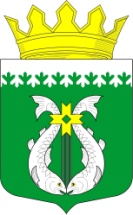 РЕСПУБЛИКА КАРЕЛИЯKARJALAN TAZAVALDUАДМИНИСТРАЦИЯСУОЯРВСКОГО МУНИЦИПАЛЬНОГО ОКРУГАSUOJÄRVEN PIIRIKUNNAN HALLINDOПОСТАНОВЛЕНИЕ15.01.2024					                                                              № 67О внесении изменений в постановление № 459 от 18.04.2023 «О создании Комиссии по проведению и подведению итогов конкурса «Украсим округ вместе»            В соответствии с Федеральным законом от 06.10.2003 N 131-ФЗ "Об общих принципах организации местного самоуправления в Российской Федерации", в целях исполнения Положения о конкурсе «Украсим округ вместе», утвержденного Постановлением администрации Суоярвского муниципального округа 18.04.2023 № 458Внести изменения в приложение № 1 к постановлению администрации Суоярвского муниципального округа от 18.04.2023 № 459 и изложить его в следующей редакции, согласно приложению 1 к данному постановлению.В п.2 заменить слово заместитель главы администрации Окрукова Л.А. на первый заместитель главы администрации Суоярвского муниципального округа Денисова С.С.         3.  Отменить постановление № 1296 от 09.11.2023  О внесении     изменений в Постановление № 459 от 18.04.2023 О создании Комиссии по проведению и подведению итогов конкурса «Украсим округ вместе»		4. Контроль за исполнением данного постановления оставляю за собой.И.о главы администрации Суоярвского муниципального округа                                            С.С. Денисов                                   Приложение  1к постановлению администрацииСуоярвского муниципального округа                                                                                                  от 15.01.2024 № 67СОСТАВ
конкурсной комиссии на лучшее новогоднее оформление фасадов зданий и прилегающих к ним территорий «Украсим округ вместе»Петров Р.В.  – Глава Суоярвского муниципального округа, председатель комиссии;Фильчакова В.А. – специалист 1 категории отдела по развитию инфраструктуры и благоустройства, секретарь комиссии.Члены комиссии:1. Денисов С.С. – первый заместитель главы администрации; заместитель председателя комиссии;2. Спиридонов Н.Б. – начальник отдела по развитию инфраструктуры и благоустройства;3. Петров Е.С. – депутат Совета Суоярвского муниципального округа;4. Паркалова Н. А. - депутат Совета Суоярвского муниципального округа;5. Попова М.В. – специалист 1 категории общего отдела управления делами (с. Вешкелица);6. Пекарская Ю.М. - специалист 1 категории общего отдела управления делами (п. Найстенъярви);7. Шинкевич О.В. - руководитель территориального органа местной администрации п. Поросозеро;8. Кузнецова О.О. - руководитель территориального органа местной администрации п. Лоймола;9. Калязина В.В. – руководитель муниципального казенного учреждения «Центр информационно-хозяйственного обеспечения».